Урок в темі №9Тема: Додавання та віднімання многочленівМета: вдосконалити вміння учнів перетворювати суму та різницю многочленів у многочлен стандартного вигляду; виробити вміння виконувати обернені перетворення (заключати кілька членів многочлена в дужки, перед якими стоїть певний знак); здійснити проміжну діагностику рівня засвоєння знань та вмінь; розвивати уміння лаконічно й математично грамотно висловлювати свою думку; виховувати культуру математичних записівТип уроку: застосування знань, умінь та навичок.Хід урокуІ. Організаційний етапІІ.  Перевірка домашнього завдання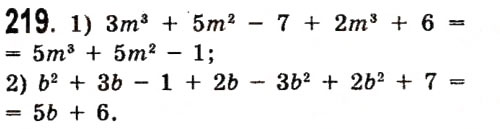 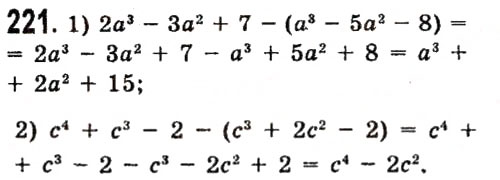 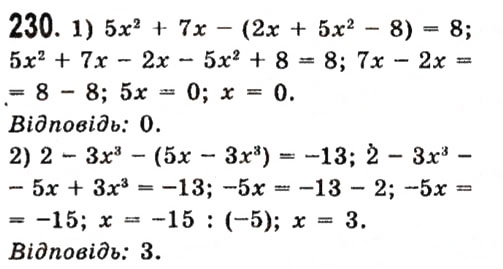 IІI. Актуалізація опорних знань Виконання усних вправОбчисліть: -7+3; -7-3; 3-7; 57 – 29; 57 – 89; –5,7 + 2,9;  5,7 – 29;   – 0,4; – – 0,4.Спростіть: 3х ∙ 2у2х; 5х3-4х3+2х+3.Чи правильна рівність? Якщо ні, знайдіть та виправі є помилку. 1) (–5х2 + 2ху – 4) + (4х2 – 6ху) = –5х2 + 2ху – 4 – 4х2 – 6ху;2) (–5а2 + 1) – (8а2 + 4аb) = –5а2 – 1 + 8а2 – 4аb; 3) 3а2 – 7а + 1 = 3а2 – (–7а – 1);4)  = а ∙ b ∙ а ∙ (а2b).Розв'яжіть рівняння: х – 0,3 = 5; x + 0,3 = –5.Яким правилом, відомим вам з молодшої школи, ви користувалися?IV. Узагальнення знань. Засвоєння та розширення вмінь Перед виконанням вправ акцентуємо на тому, що ми маємо у своєму арсеналі правила (алгоритми) 2-х взаємообернених дій:додавання та віднімання многочленів;заключення членів многочлена в дужки.Але при цьому перетворення дещо схожі, тобто залежно від знака, що стоїть перед дужками, знаки доданків у дужках або не змінюються, або змінюються на протилежні. Тому роботу з виконання обох видів завдань починаємо саме з визначення знака перед дужками.Виконання письмових вправ№231, 235, 226, 246, 252V. Діагностика засвоєння знань та вмінь Самостійна роботаІ варіант                                                ІІ варіантЗведіть до многочлена стандартного виглядуVI. Підсумок урокуПроведення самоперевірки та самоцінювання виконаних робіт.VII. Домашнє завдання№232, 241,247(1) –2х + х2 + 3х3 – 4х – 2х27х2 – 8х3 – 5х2 + х + х33х ∙ 2у2х – 8х2у – 3у2 ∙ 5х23х2 ∙ 5ху – 17ху – 3у ∙ 6х3(12 – 3x) + (2х + 1)(5 – 2x) + (3х + 2)(3x + 2) + (2х + 1)(3x – 1) – (2x – 1)-х + 1 + (2х + 1)-2x – 1 + (x + 1)1 – (2x + 1)2 – (x + 3)- (x – 1) + (2х – 1)- (1 – х) + (х – 1)3x – (x – 1)3х – (4x – 1)- (5x – 2) – (2x – 3)- (6x + 2) – (3x – 1)х2 – 5х – 7 – ( х – 3х2 + 1)х2 – х + 2 + ( 7 – 8х – 10х2)